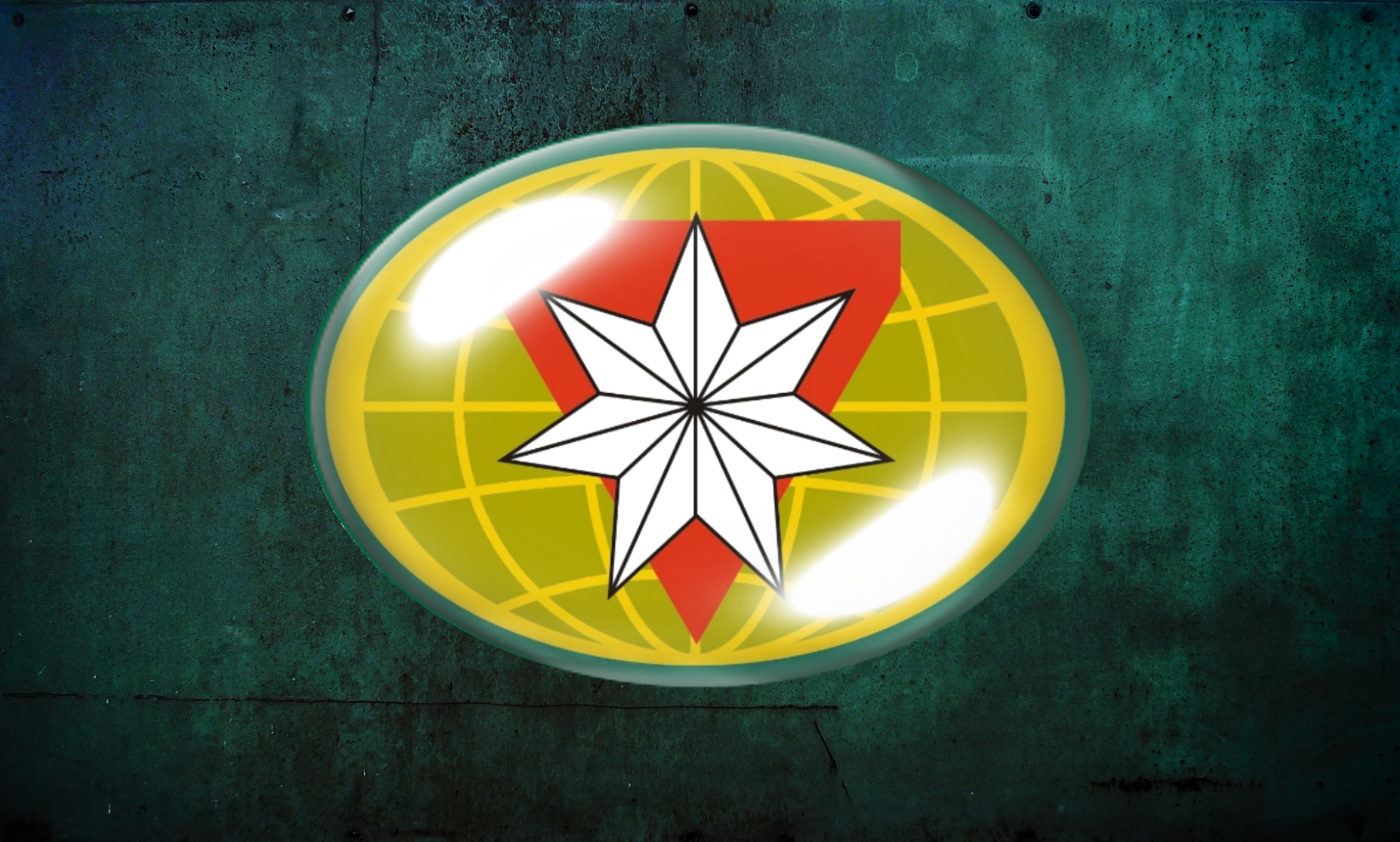 DADOS PESSOAISNome completo: ______________________________________________________________Endereço:__________________________________________________________________________________________________________________________________________________Bairro:___________________________________________ CEP:________________________Telefone:_____________________________________________________________________E-mail:_______________________________________________________________________Clube:_________________________________________________Região_________________Igreja:________________________________________________________________________Distrito:_______________________________________________________________________Campo:_______________________________________________________________________União Central Brasileira/ Divisão Sul AmericanaDedicatória_______________________________________________________________________________________________________________________________________________________________________________________________________________________________________________________________________________________________________________________________________________________________________________________________________________________________________________________________________________________________________________________________________________________________________________________________________________________________________________________________________________________________________________________________________________________________________________________________________________________________________________________________________________AutógrafosORIENTAÇÕES GERAISNOTA: As classes de Liderança de Desbravadores são oferecidas a jovens Adventistas, batizados e que tenham mais de 16 anos de idade.
Cada nível de liderança deve ser alcançado separadamente, e em ordem crescente. Independente da idade, cada participante deve iniciar sempre no primeiro nível.
Os requisitos cumpridos para uma classe não têm valor para a outra. Cada requisito só terá validade quando cumprido dentro do período de realização de cada nível da classe.1. CANDIDATO   O candidato a Líder (L), Líder Máster (LM) ou Líder Máster Avançado (LMA), poderá iniciar os requisitos da classe, após receber uma recomendação, por escrito, da comissão de sua igreja.2. PROVA     Todo o candidato a Líder, Máster e Máster Avançado deverá fazer as provas determinadas pela classe, e atingir nota mínima 7. No entanto, o candidato que não for aprovado somente poderá fazer uma nova prova após três meses.
 3. APLICAÇÃO DA PROVAAs provas deverão ser realizadas exclusivamente pelo Ministério de Desbravadores e Aventureiros da Associação/Missão. 4. LIVROSOs livros indicados para as provas são:
LÍDER - Salvação e Serviço / Nisto Cremos / Estatuto da Criança
MÁSTER - Nisto Cremos
MÁSTER AVANÇADO - Nisto Cremos5. PASTATodo candidato deverá preparar uma pasta, que deverá conter todos os documentos e trabalhos realizados para o cumprimento da classe, seguindo a ordem e as exigências dos requisitos do cartão.
O material deverá ser em: Papel: A4,
- Fonte :Times New Roman ou Arial - 12
- Espaçamento: 1,5 entrelinhas.
- Margens: superior - 3,0; inferior - 2,0; esquerda - 3,0; direita - 2,0
Nos casos de reação à leitura/resumo:
- Uma página: 1500 caracteres
- Duas páginas: 3000 caracteres
- Três páginas: 4500 caracteres
- Quatro páginas: 6000 caracteres
A capa deverá conter as seguintes informações:
- Título com o nível de Liderança do candidato
- Nome completo do candidato
- Nome do Clube que participa
- Região
- Associação/Missão
- União6. ENTREGA DA PASTAEste material deverá ser entregue ao Ministério de Desbravadores e Aventureiros de sua Associação/Missão, sempre com 90 dias de antecedência da data programada para a investidura. Anexar à pasta, o seu registro totalmente preenchido e devidamente assinado.7. AVALIAÇÃO DA PASTAA avaliação, aprovação e a autorização para a investidura, deverá ser realizada pelo Ministério de Desbravadores e Aventureiros. No caso de Líder Máster Avançado, a pasta deverá conter a recomendação por escrito (Formulário MJA/DSA-LMA).
 8. PERMISSÃO PARA INVESTIDURAO candidato somente poderá ser investido após receber a devida aprovação de sua pasta.9.   INVESTIDURAA cerimônia de investidura para cada nível de liderança, deverá ser realizada por:
LÍDER - Ministério de Desbravadores e Aventureiros da Associação/Missão ou Pastor Distrital/Regional mediante autorização.
MÁSTER - Ministério de Desbravadores e Aventureiros da União ou Associação mediante autorização.
MÁSTER AVANÇADO - Ministério de Desbravadores e Aventureiros da Divisão ou União mediante autorização.10.  PERDA TEMPORÁRIA DA INVESTIDURAEm caso de inatividade, quando deixar de se envolver diretamente com o Clube de Desbravadores por um período de dois anos. Para voltar a sua condição de líder investido terá que revalidar a investidura (item 13). Não precisando participar de uma nova cerimônia de investidura.
 11.  PERDA  DA INVESTIDURAA investidura permanecerá válida enquanto a pessoa estiver ativamente envolvida como membro do Clube de Desbravadores. No entanto perderá sua investidura e o direito de usar o uniforme, conforme os casos abaixo, necessitando revalidar a investidura (item 12 e 13):
a. Censura: Quando receber censura por parte da igreja, somente poderá começar a revalidação após vencer o prazo da censura, apresentando a autorização para a nova investidura.
b. Remoção: Quando for removido por parte da igreja, somente poderá começar a revalidação após seu rebatismo, apresentando a autorização para a nova investidura.12.  AUTORIZAÇÃO PARA NOVA  INVESTIDURAPara reaver a investidura, será necessário procurar o Regional, Coordenador ou Departamental para poder receber a autorização para iniciar a revalidação de investidura.
 13.  REVALIDAÇÃO DE  INVESTIDURAA revalidação acontecerá após o candidato completar no período de um ano, os requisitos abaixo e, após isso, deverá participar de uma nova investidura para voltar a usar o uniforme:

1. Ser membro ativo de um Clube de Desbravadores ou participar ativamente de uma coordenação distrital ou regional.

2. Participar do curso de 10 horas dirigido pela Associação/Missão, e apresentar o certificado.

3. Escolher e participar em um dos itens abaixo:
a) Participar de um projeto ou programa especial com seu Clube.
b) Estar atuando em algum cargo de liderança de sua igreja;
c) Organizar ou participar de um projeto evangelístico como: Semana Santa, Pequeno Grupo, Classe Bíblica ou equivalente;

4. Participar ativamente numa das equipes de apoio de um evento realizado pelo Ministério de Desbravadores e Aventureiros da Associação/Missão.

NOTA: O propósito da renovação é dar reconhecimento para aqueles que, através do seu treinamento, são responsáveis por manter um alto padrão de excelência moral e física no Clube de Desbravadores. Esta não é uma tentativa para excluir uma pessoa qualificada que, durante muitos anos, serviu fielmente à igreja e aos seus jovens nas suas várias organizações; mas uma maneira de valorizar os que permanecem fiéis e ativos aos propósitos da igreja.
 14.  PERDA DEFINITIVA DA  INVESTIDURAFica determinado por voto da IASD que qualquer pessoa que tenha sofrido repreensão por envolvimento em qualquer instância com algum tipo de abuso sexual com menores, não poderá mais reaver sua investidura.

NOTA: Esta classe deverá ser completada dentro de um período máximo de 3 anos, e as atividades realizadas em classes anteriores não poderão ser reaproveitadas.PRÉ-REQUISITOSPRÉ-REQUISITOS1. Ter, no mínimo, um ano de experiência como Líder investido. Data da investidura em Líder:Relatório do tempo de serviço:____________________________________________________________________________________________________________________________________________________________________________________________________________________________________________________________________________________________________________________________________________________________________________________________________________________________________________________________________________________________________________________________________________________________________________________________________________________________________________________________________________________________________________________________________________________________________________________________________________________________________________________________________________________________________________________________________________________________PRÉ-REQUISITOS2. Todo candidato a Líder Máster deverá:
a) Ter 18 anos completos para iniciar esta classe.
DECLARAÇÃO DE IDADEDeclaro para os devidos fins que na data presente, que tenho___ anos de idade. Para comprovar o mesmo segue abaixo a cópia de minha cédula de identificação.PRÉ-REQUISITOSb) Ser membro ativo da Igreja Adventista do Sétimo Dia.Relatório __________________________________________________________________________________________________________________________________________________________________________________________________________________________________________________________________________________________________________________________________________________________________________________________________________________________________________________________________________________________________________________________________________________________________________________________________________________________________________________________________________________________________________________________________________________________________________________________________________________________________________________________________________________________________________________________________________________________________________________________________________________________________________________________________________________________________________________________________________________________________________________________________________________________________________________________________________________________________________________________________________________________________________________________________________________________________________PRÉ-REQUISITOSc) Possuir uma recomendação para investidura, por escrito, da comissão de sua igreja.PRÉ-REQUISITOSc) Estar em harmonia com os princípios da igreja e ser um dizimista fiel.PRÉ-REQUISITOS3. Ser membro ativo de um Clube ou estar participando de uma coordenação distrital ou regional.Relatório de  Tempo de Serviço: ________________________________________________________________________________________________________________________________________________________________________________________________________________________________________________________________________________________________________________________________________________________________________________________________________________________________________________________________________________________________________________________________________________________________________________________________________________________________________________________________________________________________________________________________________________________________________________________________________________________________________________________________________________________________________________________________________________________________________________________________________________________________________________________________________________________________________________________________________________________________________________________________________________________________________________________________________________________________________________________________________________________________________________________________________________________________________________________________________Diretor/RegionalPRÉ-REQUISITOS4. Apresentar os certificados dos cursos abaixo com período de validade dentro de quatro anos.
I- Treinamento de Diretoria - Curso avançado
Relatório: _________________________________________________________________________________________________________________________________________________________________________________________________________________________________________________________________________________________________________________________________________________________________________________________________PRÉ-REQUISITOSII -  Curso de Liderança para Líder de Associação/MissãoRelatório: _________________________________________________________________________________________________________________________________________________________________________________________________________________________________________________________________________________________________________________________________________________________________________________________________PRÉ-REQUISITOS5. Ter concluído todas as Classes Avançadas.I. CRESCIMENTO PESSOAL E ESPIRITUALI- CRESCIMENTO PESSOAL E ESPIRITUAL Fazer o Ano Bíblico Jovem e apresentar certificação.Período de leitura: ___/____/_____ à ____/____/______Relatório: _________________________________________________________________________________________________________________________________________________________________________________________________________________________________________________________________________________________________________________________________________________________________________________________________________________________________________________________________________________________________________________________________________________________________________________________________________________________________________________________________________________________________________________________________________________________________________________________________I- CRESCIMENTO PESSOAL E ESPIRITUAL 2. Ler o livro A Ciência do Bom Viver e apresentar uma reação à leitura de três páginas.Período de leitura: ___/____/_____ à ____/____/______ RELATÓRIO DE LEITURA________________________________________________________________________________________________________________________________________________________________________________________________________________________________________________________________________________________________________________________________________________________________________________________________________________________________________________________________________________________________________________________________________________________________________________________________________________________________________________________________________________________________________________________________________________________________________________________________________________________________________________________________________________________________________________________________________________________________________________________________________________________________________________________________________________________________________________________________________________________________________________________________________________________________________________________________________________________________________________________________________________________________________________________________________________________________________________________________________________________________________________________________________________________________________________________________________________________________________________________________________________________________________________________________________________________________________________________________________________________________________________________________________________________________________________________________________________________________________________________________________________________________________________________________________________________________________________________________________________________________________________________________________________________________________________________________________________________________________________________________________________________________________________________________________________________________________________________________________________________________________________________________________________________________________________________________________________________________________________________________________________________________________________________________________________________________________________________________________________________________________________________________________________________________________________________________________________________________________________________________________________________________________________________________________________________________________________________________________________________________________________________________________________________________________________________________________________________________________________________________________________________________________________________________________________________________________________________________________________________________________________________________________________________________________________________________________________________________________________________________________________________________________________________________________________________________________________________________________________________________________________________________________________________________________________________________________________________________________________________________________________________________________________________________________________________________________________________________________________________________________________________________________________________________________________________________________________________________________________________________________________________________________________________________________________________________________________________________________________________________________________________________________________________________________________________________________________________________________________________________________________________________________________________________________________________________________________________________________________________________________________________________________________________________________________________________________________________________________________________________________________________________________________________________________________________________________________________________________________________________________________________________________________________________________________________________________________________________________________________________________________________________________________________________________________________________________________________________________________________________________________________________________________________________________________________________________________________________________________________________________________________________________________________________________________________________________________________________________________________________________________________________________________________________________________________________________________________________________________________________________________________________________________________________________________________________________________________________________________________________________________________________________________________________________________________________________________________________________________________________________________________________________________________________________________________________________________________________________________________________________________________________________________________________________________________________________________________________________________________________________________________________________________________________________________________________________________________________________________________________________________________________________________________________________________________________________________________________________________________________________________________________________________________________________________________________________________________________________________________________________________________________________________________________________________________________________________________________________________________________________________________________________________________________________________________________________________________________________________________________________________________________________________________________________________________________________________________________________________________________________________________________________________________________________________________________________________________________________________________________________________________________________________________________________________________________________________________________________________________________________________________________________________________________________________________________________________________________________________________________________________________________________________________________________________________________________________________________________________________________________I- CRESCIMENTO PESSOAL E ESPIRITUAL3. Estudar o livro Nisto Cremos - Crenças Fundamentais 11 a 20, e prestar o exame preparado pela DSA, disponível na sua Associação/Missão.RELATÓRIO DE LEITURA_______________________________________________________________________________________________________________________________________________________________________________________________________________________________________________________________________________________________________________________________________________________________________________________________________________________________________________________________________________________________________________________________________________________________________________________________________________________________________________________________________________________________________________________________________________________________________________________________________________________________________________________________________________________________________________________________________________________________________________________________________________________________________________________________________________________________________________________________________________________________________________________________________________________________________________________________________________________________________________________________________________________________________________________________________________________________________________________________________________________________________________________I- CRESCIMENTO PESSOAL E ESPIRITUAL4. Conduzir uma série completa de estudos bíblicos para a família de um desbravador não adventista.Relatório/ Material de Estudo: ___________________________________________________________________________________________________________________________________________________________________________________________________________________________________________________________________________________________________________________________________________________________________________________________________________________________________________________________________________________________________________________________________________________________________________________________________________________________________________________________________________________________________________________________________________________________________________________________________________________________________________________________________________________________________________________________________________________________________________________________________________________________________________________________________________________________________________________________________________________________________________________________________________________________________________________________________________________________________________________________________________________________________________________________________________________________________________________________________________________________________________________________________________________________________________________________________I- CRESCIMENTO PESSOAL E ESPIRITUAL5. Dirigir uma série de estudos bíblicos para uma classe bíblica visando ao Batismo da Primavera.Relatório/ Material de Estudo:*Recomendamos desenvolver um material de estudos inédito e especifico para este requisito. ___________________________________________________________________________________________________________________________________________________________________________________________________________________________________________________________________________________________________________________________________________________________________________________________________________________________________________________________________________________________________________________________________________________________________________________________________________________________________________________________________________________________________________________________________________________________________________________________________________________________________________________________________________________________________________________________________________________________________________________________________________________________________________________________________________________________________________________________________________________________________________________________________________________________________________________________________________________________________________________________________________________________________________________________________________________________________________________________________________________________________________________________________________________________________________________________________I- CRESCIMENTO PESSOAL E ESPIRITUAL6. Participar do Projeto Missão Calebe de sua Associação/Missão por, no mínimo, 15 dias.Relatório de Participação ___________________________________________________________________________________________________________________________________________________________________________________________________________________________________________________________________________________________________________________________________________________________________________________________________________________________________________________________________________________________________________________________________________________________________________________________________________________________________________________________________________________________________________________________________________________________________________________________________________________________________________________________________________________________________________________________________________________________________________________________________________________________________________________________________________________________________________________________________________________________________________________________________________________________________________________________________________________________________________________________________________________________________________________________________________________________________________________________________________________________________________________________________________________________________________________________________I- CRESCIMENTO PESSOAL E ESPIRITUAL7. Completar um destes mestrados: Ciência e tecnologia ou Saúde. Mestrado escolhido:____________________________________________________________Relatório sobre o mestrado_____________________________________________________________________________________________________________________________________________________________________________________________________________________________________________________________________________________________________________________________________________________________________________________________________________________________________________________________________________________________________________________________________________________________________________________________________________________________________________________________________________________________________________________II. SERVINDO AO CLUBEII- SERVINDO AO CLUBE1.  Ensinar uma classe regular e uma avançada durante um ano.Clube: _______________________________      Ano: ________Classe escolhida:_______________________________________________________________Relatório:___________________________________________________________________________________________________________________________________________________________________________________________________________________________________________________________________________________________________________________________________________________________________________________________________________________________________________________________________________________________________________________________________________________________________________________________________________________________________________________________________________________________________________________________________________________________________________________________________________________________________________________________________________________________________________________________________________________________________________________________________________________________________________________________________________________________________________________________________________________________________________________________________________________________________________________________________________________________________________________________________________________________________________________________________________________________________________________________________________________________________________________________________________________________________________________________________II- SERVINDO AO CLUBE2. Exercer o cargo de diretor, secretário ou associado por um ano.Clube: _______________________________      Ano: ________Cargo:_______________________________________________________________Relatório:___________________________________________________________________________________________________________________________________________________________________________________________________________________________________________________________________________________________________________________________________________________________________________________________________________________________________________________________________________________________________________________________________________________________________________________________________________________________________________________________________________________________________________________________________________________________________________________________________________________________________________________________________________________________________________________________________________________________________________________________________________________________________________________________________________________________________________________________________________________________________________________________________________________________________________________________________________________________________________________________________________________________________________________________________________________________________________________________________________________________________________________________________________________________________________________________________III- LIDERANÇA APLICADAIII- LIDERANÇA APLICADA1. Participar do curso de liderança para máster, realizado pela Associação/Missão, e apresentar a certificação.Relatório: _________________________________________________________________________________________________________________________________________________________________________________________________________________________________________________________________________________________________________________________________________________________________________________________________III- LIDERANÇA APLICADA2. Completar um dos requisitos abaixo, conforme acordado antecipadamente com o MDA/MJ do seu campo:
a) Apresentar um projeto (tese/monografia) sobre fundamentos do aconselhamento dos desbravadores, ou treinamento em serviço, ou desenvolvimento de novas habilidades, ou crescimento pessoal e espiritual, no mínimo, de quinze a vinte páginas. (     )* Anexar a classe
b) Elaborar e ministrar uma aula no curso de máster numa das áreas estabelecidas, mediante a orientação do MDA/MJ da Associação/Missão. Anexar a avaliação de desempenho, escrita e assinada pelo MDA/MJ. (     )RELATÓRIO DA ATIVIDADE ESCOLHIDO PELO MDA:  _____________________________________________________________________________________________________________________________________________________________________________________________________________________________________________________________________________________________________________________________________________________________________________________________________________________________________________________________________________________________________________________________________________________________________________________________________________________________________________________________________________________________________________________________________________________________________________________________________________________________________________________________________________________________________________________________________________________________________________________________________________________________________________________________________________________________________________________________________________________________________________________________________________________________________________________________________________________________________________________________________________________________III- LIDERANÇA APLICADA3. Preparar e apresentar, com recursos e por escrito (duas páginas), um cronograma detalhado indicando os principais eventos na história da Igreja Adventista do Sétimo Dia, dando enfoque especial à sua Divisão, União e Campo.RELATÓRIO:__________________________________________________________________________________________________________________________________________________________________________________________________________________________________________________________________________________________________________________________________________________________________________________________________________________________________________________________________________________________________________________________________________________________________________________________________________________________________________________________________________________________________________________________________________________________________________________________________________________________________________________________________________________________________________________________________________________________________________________________________________________________________________________________________________________________________________________________________________________________________________________________________________________________________________________________________________________________________________________________________________________________________________________________________________________________________________________________________________________________________________________________________________________________________________________________________________________________________________________________________________________________________________________________________________________________________________________________________________________________________________________________________________________________________________________________________________________________________________________________________________________________________________________________________________________________________________________________________________________________________________________________________________________________________________________________________________________________________________________________________________________________________________________________________________________________________________________________________________________________________________________________________________________________________________________________________________________________________________________________________________________________________________________________________________________________________________________________________________________________________________________________________________________________________________________________________________________________________________________________________________________________________________________________________________________________________________________________________________________________________________________________________________________________________________________________________________________________________________________________________________________________________________________________________________________________________________________________________________________________________________________________________________________________________________________________________________________________________________________________________________________________________________________________________________________________________________________________________________________________________________________________________________________________________________________________________________________________________________________________________________________________________________________________________________________________________________________________________________________________________________________________________________________________________________________________________________________________________________________________________________________________________________________________________________________________________________________________________________________________________________________________________________________________________________________________________________________________________________________________________________________________________________________________________________________________________________________________________________________________________________________________________________________________________________________________________________________________________________________________________________________________________________________________________________________________________________________________________________________________________________________________________________________________________________________________________________________________III- LIDERANÇA APLICADA4. Escolher duas das áreas a seguir e ler um livro em cada uma delas. Apresentar uma reação à leitura de uma página cada, identificando o livro e o autor:
a) Liderança                                                    (         )
b) Processo de aprendizagem                     (         )
c) Desenvolvimento do adolescente          (         )
d) Habilidades pessoais                                (         )
e) Desenvolvimento pessoal                       (         )
f) Comunicação e relacionamentos           (         )
 Área:________________________________________________________________________Livro Escolhido:________________________________________________________________Autor:________________________________________________________________________Período de leitura: ___/____/_____ à ____/____/______RELÁTORIO: _______________________________________________________________________________________________________________________________________________________________________________________________________________________________________________________________________________________________________________________________________________________________________________________________________________________________________________________________________________________________________________________________________________________________________________________________________________________________________________________________________________________________________________________________________________________________________________________________________________________________________________________________________________________________________________________________________________________________________________________________________________________________________________________________________________________________________________________________________________________________________________________________________________________________________________________________________________________________________________________________________________________________________________________________________________________________________________________________________________________________________________________________________________________________________________________________________________________________________________________________________________________________________________________________________________________________________________________________________________________________________________________________________________________________________________________________________________________________________________________________________________________________________________________________________________________________________________________________________________________________________________________________________________________________________________________________________________________________________________________________________________________________________________________________________________________________________________________________________________________________________________________________________________________________________________________________________________________________________________________________________________________________________________________________________________________________________________________________________________________________________________________________________________________________________________________________________________________________________________________________________________________________________________________________________________________________________________________________________________________________________________________________________________________________________________________________________________________________________________________________________________________________________________________________________________________________________________________________________________________________________________________________________________________________________________________________________________________________________________________________________________________________________________________________________________________________________________________________________________________________________________________________________________________________________________________________________________________________________________________________________________________________________________________________________________________________________________________________________________________________________________________________________________________________________________________________________________________________________________________________________________________________________________________________________________________________________________________________________________________________________________________________________________________________________________________________________________________________________________________________________________________________________________________________________________________________________________________________________________________________________________________________________________________________________________________________________________________________________________________________________________________________________________________________________________________________________________________________________________________________________________________________________________________________________________________________________________________________________________________________________________________________________________________________________________________________________________________________________________________________________________________________________________________________________________________________________________________________________________________________________________________________________________________________________________________________________________________________________________________________________________________________________________________________________________________________________________________________________________________________________________Área:________________________________________________________________________Livro Escolhido:________________________________________________________________Autor:________________________________________________________________________Período de leitura: ___/____/_____ à ____/____/______RELÁTORIO: ____________________________________________________________________________________________________________________________________________________________________________________________________________________________________________________________________________________________________________________________________________________________________________________________________________________________________________________________________________________________________________________________________________________________________________________________________________________________________________________________________________________________________________________________________________________________________________________________________________________________________________________________________________________________________________________________________________________________________________________________________________________________________________________________________________________________________________________________________________________________________________________________________________________________________________________________________________________________________________________________________________________________________________________________________________________________________________________________________________________________________________________________________________________________________________________________________________________________________________________________________________________________________________________________________________________________________________________________________________________________________________________________________________________________________________________________________________________________________________________________________________________________________________________________________________________________________________________________________________________________________________________________________________________________________________________________________________________________________________________________________________________________________________________________________________________________________________________________________________________________________________________________________________________________________________________________________________________________________________________________________________________________________________________________________________________________________________________________________________________________________________________________________________________________________________________________________________________________________________________________________________________________________________________________________________________________________________________________________________________________________________________________________________________________________________________________________________________________________________________________________________________________________________________________________________________________________________________________________________________________________________________________________________________________________________________________________________________________________________________________________________________________________________________________________________________________________________________________________________________________________________________________________________________________________________________________________________________________________________________________________________________________________________________________________________________________________________________________________________________________________________________________________________________________________________________________________________________________________________________________________________________________________________________________________________________________________________________________________________________________________________________________________________________________________________________________________________________________________________________________________________________________________________________________________________________________________________________________________________IV. HABILIDADES GERAISIV- HABILIDADES GERAIS1. Administração
a) Apresentar um programa anual detalhado para o seu Clube. RELATÓRIO/ MÉTODOS UTILIZADOS PARA O PROGRAMA ANUAL: (Anexar o programa)_______________________________________________________________________________________________________________________________________________________________________________________________________________________________________________________________________________________________________________________________________________________________________________________________________________________________________________________________________________________________________________________________________________________________________________________________________________________________________________________________________________________________________________________________________________________________________________________________________________________________________________________________________________________________________________________________________________________________________________________________________________________________________________________________________________________________________________________________________________________________________________________________________________________________________________________________________________________________________________________________________________________________________________________________________________________________________________________________________________________________________________________________________________________________________________________________________________________________________________________________________________________________________________________________________________________________________________________________________________________________________________________________________________________________________________________________________________________________________________________________________________________________________________________________________________________________________________________________________________________________IV- HABILIDADES GERAISb) Apresentar o calendário para ensinar todos os requisitos de uma Classe Regular e de uma Classe Avançada durante um ano. RELATÓRIO PROGRAMA CLASSES REGULARES E AVANÇADAS: (anexar o calendário)_______________________________________________________________________________________________________________________________________________________________________________________________________________________________________________________________________________________________________________________________________________________________________________________________________________________________________________________________________________________________________________________________________________________________________________________________________________________________________________________________________________________________________________________________________________________________________________________________________________________________________________________________________________________________________________________________________________________________________________________________________________________________________________________________________________________________________________________________________________________________________________________________________________________________________________________________________________________________________________________________________________________________________________________________________________________________________________________________________________________________________________________________________________________________________________________________________________________________________________________________________________________________________________________________________________________________________________________________________________________________________________________________________________________________________________________________________________________________________________________________________________________________________________________________________________________________________________________________________________________________IV- HABILIDADES GERAISc) Preparar o organograma de seu Clube com os cargos e funções e as atividades desenvolvidas.  Clube: _______________________________      Ano: ________ATIVIDADES DESENVOLVIDAS POR FUNÇÃO:_______________________________________________________________________________________________________________________________________________________________________________________________________________________________________________________________________________________________________________________________________________________________________________________________________________________________________________________________________________________________________________________________________________________________________________________________________________________________________________________________________________________________________________________________________________________________________________________________________________________________________________________________________________________________________________________________________________________________________________________________________________________________________________________________________________________________________________________________________________________________________________________________________________________________________________________________________________________________________________________________________________________________________________________________________________________________________________________________________________________________________________________________________________________________________________________________________________________________________________________________________________________________________________________________________________________________________________________________________________________________________________________________________________________________________________________________________________________________________________________________________________________________________________________________________________________________________________________________________________________________IV- HABILIDADES GERAIS2. Relações Humanasa) Apresentar um seminário de 30 minutos sobre um dos seguintes assuntos: bullying, pedofilia ou abuso infantil. Pontos principais: (anexar material original)__________________________________________________________________________________________________________________________________________________________________________________________________________________________________________________________________________________________________________________________________________________________________________________________________________________________________________________________________________________________________________________________________________________________________________________________________________________________________________________________________________________________________________________________________________________________________________________________________________________________________________________________________________________________________________________________________________________________________________________________________________________________________________________________________________________________________________________________________________________________________________________________________________________________________________________________________________________________________________________________________________________________________________________________________________________________________________IV- HABILIDADES GERAISb) Participar com o Clube no programa Quebrando o Silêncio, do Ministério da Mulher.Relatório de Participação:__________________________________________________________________________________________________________________________________________________________________________________________________________________________________________________________________________________________________________________________________________________________________________________________________________________________________________________________________________________________________________________________________________________________________________________________________________________________________________________________________________________________________________________________________________________________________________________________________________________________________________________________________________________________________________________________________________________________________________________________________________________________________________________________________________________________________________________________________________________________________________________________________________________________________________________________________________________________________________________________________________________________________________________________________________________________________________IV- HABILIDADES GERAIS3. Acampamentoa) Planejar, dirigir e documentar um acampamento para o seu Clube.RELATÓRIO DO ACAMPAMENTO:__________________________________________________________________________________________________________________________________________________________________________________________________________________________________________________________________________________________________________________________________________________________________________________________________________________________________________________________________________________________________________________________________________________________________________________________________________________________________________________________________________________________________________________________________________________________________________________________________________________________________________________________________________________________________________________________________________________________________________________________________________________________________________________________________________________________________________________________________________________________________________________________________________________________________________________________________________________________________________________________________________________________________________________________________________________________________________IV- HABILIDADES GERAISb) Fazer e utilizar quatro tipos de fogueiras em um evento ou acampamento.Fogueira 01: ___________________________________________________________________________________________________________________________________________________________________________________________________________________________________________________________________________Fogueira 02: ______________________________________________________________________________________________________________________________________________________________________________________________Fogueira 03: ______________________________________________________________________________________________________________________________________________________________________________________________Fogueira 03: ______________________________________________________________________________________________________________________________________________________________________________________________IV- HABILIDADES GERAISc) Durante um acampamento realizado por seu Clube dirigir uma simulação de busca e resgate de um acidentado, visando instruir e orientar o Clube como agir nestas circunstâncias.RELATÓRIO PROGRAMA DE RESGATE NO CLUBE:__________________________________________________________________________________________________________________________________________________________________________________________________________________________________________________________________________________________________________________________________________________________________________________________________________________________________________________________________________________________________________________________________________________________________________________________________________________________________________________________________________________________________________________________________________________________________________________________________________________________________________________________________________________________________________________________________________________________________________________________________________________________________________________________________________________________________________________________________________________________________________________________________________________________________________________________________________________________________________________________________________________________________________________________________________________________________________IV- HABILIDADES GERAISd) Apresentar uma atividade na natureza, própria para o sábado.RELATÓRIO ATIVIDADE NA NATUREZA: __________________________________________________________________________________________________________________________________________________________________________________________________________________________________________________________________________________________________________________________________________________________________________________________________________________________________________________________________________________________________________________________________________________________________________________________________________________________________________________________________________________________________________________________________________________________________________________________________________________________________________________________________________________________________________________________________________________________________________________________________________________________________________________________________________________________________________________________________________________________________________________________________________________________________________________________________________________________________________________________________________________________________________________________________________________________________________IV- HABILIDADES GERAISe) Conduzir um evento em orientação para novatos e avançados.*Utilize como base as especialidades de Mapa e BússolaRELATÓRIO DA ATIVIDADE PARA DESBRAVADORESDesbravadores Novatos: ______________________________________________________________________________________________________________________________________________________________________________________________________________________________________________________________________________________________________________________________________________________________________________________________________________________________________________________________________________________________________________________________________________________________________________________________________________________________________________________________________________________________________________________________________________________________________________________________________________________________________________________________________________________________________________________________________________________________________________________________________________________________________________________________________________________________________________________*Utilize como base as especialidades de orientação com GPSDesbravadores experientes  _________________________________________________________________________________________________________________________________________________________________________________________________________________________________________________________________________________________________________________________________________________________________________________________________________________________________________________________________________________________________________________________________________________________________________________________________________________________________________________________________________________________________________________________________________________________________________________________________________________________________________________________________________________________________________________________________________________________________________________________________________________________________________________________________________________________________________________________________________________________________________________________________________________________________________________________________________________________________________________________________________________________________________________________________________________________________________________________________________________________________________________________________________________________________________________________________________________________________________________________________________________IV- HABILIDADES GERAIS4. Evangelismo Juvenil e Atividades Comunitárias
a) Dirigir um projeto evangelístico de Semana Santa com o Clube ou unidade, em pequenos grupos ou pontos de pregação.RELATÓRIO SOBRE O PROJETO:  __________________________________________________________________________________________________________________________________________________________________________________________________________________________________________________________________________________________________________________________________________________________________________________________________________________________________________________________________________________________________________________________________________________________________________________________________________________________________________________________________________________________________________________________________________________________________________________________________________________________________________________________________________________________________________________________________________________________________________________________________________________________________________________________________________________________________________________________________________________________________________________________________________________________________________________________________________________________________________________________________________________________________________________________________________________________________________IV- HABILIDADES GERAISb) Realizar e promover um projeto comunitário de acordo com as necessidades de sua região, ou participar de um projeto em algumas das áreas: doação de sangue, mutirão de natal, doação de agasalhos ou projetos da ASA da igreja local.Atividade Escolhida:____________________________________________RELATÓRIO: __________________________________________________________________________________________________________________________________________________________________________________________________________________________________________________________________________________________________________________________________________________________________________________________________________________________________________________________________________________________________________________________________________________________________________________________________________________________________________________________________________________________________________________________________________________________________________________________________________________________________________________________________________________________________________________________________________________________________________________________________________________________________________________________________________________________________________________________________________________________________________________________________________________________________________________________________________________________________________________________________________________________________________________________________________________________________________IV- HABILIDADES GERAIS5. Criatividade
a) Ler um livro de criatividade voltado à faixa etária que está sendo liderada e apresentar uma reação à leitura de uma página.Livro Escolhido:________________________________________________________________Autor:________________________________________________________________________Período de leitura: ___/____/_____ à ____/____/______RELATÓRIO:   ___________________________________________________________________________________________________________________________________________________________________________________________________________________________________________________________________________________________________________________________________________________________________________________________________________________________________________________________________________________________________________________________________________________________________________________________________________________________________________________________________________________________________________________________________________________________________________________________________________________________________________________________________________________________________________________________________________________________________________________________________________________________________________________________________________________________________________________________________________________________________________________________________________________________________________________________________________________________________________________________________________________________________________________________________________________________________________________________________________________________________________________________________________________________________________________________________________________________________________________________________________________________________________________________________________________________________________________________________________________________________________________________________________________________________________________________________________________________________________________________________________________________________________________________________________________________________________________________________________________________________________________________________________________________________________________________________________________________________________________________________________________________________________________________________________________________________________________________________________________________________________________________________________________________________________________________________________________________________________________________________________________________________________________________________________________________________________________________________________________________________________________________________________________________________________________________________________________________________________________________________________________________________________________________________________________________________________________________________________________________________________________________________________________________________________________________________________________________________________________________________________________________________________________________________________________________________________________________________________________________________________________________________________________________________________________________________________________________________________________________________________________________________________________________________________________________________________________________________________________________________________________________________________________________________________________________________________________________________________________________________________________________________________________________________________________________________________________________________________________________________________________________________________________________________________________________________________________________________________________________________________________________________________________________________________________________________________________________________________________________________________________________________________________________________________________________________________________________________________________________________________________________________________________________________________________________________________________________________________________________________________________________________________________________________________________________________________________________________________________________________________________________________________________IV- HABILIDADES GERAISb) Apresentar ideias criativas para fortalecer o Clube em três das seguintes áreas:
- Reunião geral do Clube (    )- Cantinho da unidade (    )- Planejamento geral do Clube (   )- Fazer três especialidades que não estão nas Classes (    )- Requisitos das classes regulares e avançadas (    )1º Área__________________________________________________________________________________________________________________________________________________________________________________________________________________________________________________________________________________________________________________________________________________________________________________________________________________________________________________________________________________________________________________________________________________________2 º Área________________________________________________________________________________________________________________________________________________________________________________________________________________________________________________________________________________________________________________________________________________________________________________________________________________________________________________________________________________________________________________________________________________________________________________________________________________________________________3º Área________________________________________________________________________________________________________________________________________________________________________________________________________________________________________________________________________________________________________________________________________________________________________________________________IV- HABILIDADES GERAIS
c) Ensinar e cumprir no Clube três requisitos de uma Classe Regular utilizando seus próprios recursos criativos.RELATÓRIO 1º ATIVIDADE:   _________________________________________________________________________________________________________________________________________________________________________________________________________________________________________________________________________________________________________________________________________________________________________________________________________________________________________________________________________________________________________________________________________________________________________________________________________________________________________________________________________________________________________________________________________________________________________________________________________________________________________________________________________________________________________________________________________________________________________________________________________________________________________________________________________________________________________________________________________________________________________________________________________________________________________________________________________________________________________________________________________________________________________________________________________________________________________________________________________________________________________________________________________________________________________________________________________________________________________________________________________________________________________________________________________________________________________________________________________________________________________________________________________________________________________________________________________________________________________________________________________________________________________________________________________________________________________________________________________________________________________________________________________________________________________________________________________________________________________________________RELATÓRIO 2º ATIVIDADE:   _________________________________________________________________________________________________________________________________________________________________________________________________________________________________________________________________________________________________________________________________________________________________________________________________________________________________________________________________________________________________________________________________________________________________________________________________________________________________________________________________________________________________________________________________________________________________________________________________________________________________________________________________________________________________________________________________________________________________________________________________________________________________________________________________________________________________________________________________________________________________________________________________________________________________________________________________________________________________________________________________________________________________________________________________________________________________________________________________________________________________________________________________________________________________________________________________________________________________________________________________________________________________________________________________________________________________________________________________________________________________________________________________________________________________________________________________________________________________________________________________________________________________________________________________________________________________________________________________________________________________________________________________________________________________________________________________________________________________________________________RELATÓRIO 3º ATIVIDADE:   _________________________________________________________________________________________________________________________________________________________________________________________________________________________________________________________________________________________________________________________________________________________________________________________________________________________________________________________________________________________________________________________________________________________________________________________________________________________________________________________________________________________________________________________________________________________________________________________________________________________________________________________________________________________________________________________________________________________________________________________________________________________________________________________________________________________________________________________________________________________________________________________________________________________________________________________________________________________________________________________________________________________________________________________________________________________________________________________________________________________________________________________________________________________________________________________________________________________________________________________________________________________________________________________________________________________________________________________________________________________________________________________________________________________________________________________________________________________________________________________________________________________________________________________________________________________________________________________________________________________________________________________________________________________________________________________________________________________________________________________V. ORDEM UNIDAV- ORDEM UNIDA 1. Planejar e conduzir um desfile cívico em um evento especial. Evento:
RELATÓRIO :    _________________________________________________________________________________________________________________________________________________________________________________________________________________________________________________________________________________________________________________________________________________________________________________________________________________________________________________________________________________________________________________________________________________________________________________________________________________________________________________________________________________________________________________________________________________________________________________________________________________________________________________________________________________________________________________________________________________________________________________________________________________________________________V- ORDEM UNIDA2. Coordenar três diferentes hasteamentos de bandeiras em reuniões do seu Clube, dando atenção especial ao nó a ser utilizado e aos cuidados com a bandeira.RELATÓRIO 1º HASTEAMENTO :    ___________________________________________________________________________________________________________________________________________________________________________________________________________________________________________________________________________________________________________________________________________________________________________________________________________________________________________________________________________________________________________________________________________________________RELATÓRIO 2º HASTEAMENTO :    ___________________________________________________________________________________________________________________________________________________________________________________________________________________________________________________________________________________________________________________________________________________________________________________________________________________________________________________________________________________________________________________________________________________________RELATÓRIO 3º HASTEAMENTO :    ___________________________________________________________________________________________________________________________________________________________________________________________________________________________________________________________________________________________________________________________________________________________________________________________________________________________________________________________________________________________________________________________________________________________VI. RECREAÇÃOVI- RECREAÇÃO1. Ler a Seção 13 - Recreação e Divertimentos - Capítulo 124 ao 135 do livro Mensagens aos Jovens e apresentar uma reação à leitura de, no mínimo, duas páginas.Período de leitura: ___/____/_____ à ____/____/______RELATÓRIO :    _________________________________________________________________________________________________________________________________________________________________________________________________________________________________________________________________________________________________________________________________________________________________________________________________________________________________________________________________________________________________________________________________________________________________________________________________________________________________________________________________________________________________________________________________________________________________________________________________________________________________________________________________________________________________________________________________________________________________________________________________________________________________________________________________________________________________________________________________________________________________________________________________________________________________________________________________________________________________________________________________________________________________________________________________________________________________________________________________________________________________________________________________________________________________________________________________________________________________________________________________________________________________________________________________________________________________________________________________________________________________________________________________________________________________________________________________________________________________________________________________________________________________________________________________________________________________________________________________________________________________________________________________________________________________________________________________________________________________________________________________________________________________________________________________________________________________________________________________________________________________________________________________________________________________________________________________________________________________________________________________________________________________________________________________________________________________________________________________________________________________________________________________________________________________________________________________________________________________________________________________________________________________________________________________________________________________________________________________________________________________________________________________________________________________________________________________________________________________________________________________________________________________________________________________________________________________________________________________________________________________________________________________________________________________________________________________________________________________________________________________________________________________________________________________________________________________________________________________________________________________________________________________________________________________________________________________________________________________________________________________________________________________________________________________________________________________________________________________________________________________________________________________________________________________________________________________________________________________________________________________________________________________________________________________________________________________________________________________________________________________________________________________________________________________________________________________________________________________________________________________________________________________________________________________________________________________________________________________________________________________________________________________________________________
2. Apresentar dez atividades recreativas que o Clube possa realizar, sendo cinco gerais e cinco para sábado à tarde.RELATÓRIO 1º ATIVIDADE RECREATIVA:    _________________________________________________________________________________________________________________________________________________________________________________________________________________________________________________________________________________________________________________________________________________________________________________________________________________________________________________________________________________________________________________________________________________________________________________________________________________________________________________________________________________________________________________________________________________________________________________________________________________________________________________________________________________________________________________________________________________________________________________________________________________________________________RELATÓRIO 2º ATIVIDADE RECREATIVA:    _________________________________________________________________________________________________________________________________________________________________________________________________________________________________________________________________________________________________________________________________________________________________________________________________________________________________________________________________________________________________________________________________________________________________________________________________________________________________________________________________________________________________________________________________________________________________________________________________________________________________________________________________________________________________________________________________________________________________________________________________________________________________________RELATÓRIO 3º ATIVIDADE RECREATIVA:    _________________________________________________________________________________________________________________________________________________________________________________________________________________________________________________________________________________________________________________________________________________________________________________________________________________________________________________________________________________________________________________________________________________________________________________________________________________________________________________________________________________________________________________________________________________________________________________________________________________________________________________________________________________________________________________________________________________________________________________________________________________________________________RELATÓRIO 4º ATIVIDADE RECREATIVA:    _________________________________________________________________________________________________________________________________________________________________________________________________________________________________________________________________________________________________________________________________________________________________________________________________________________________________________________________________________________________________________________________________________________________________________________________________________________________________________________________________________________________________________________________________________________________________________________________________________________________________________________________________________________________________________________________________________________________________________________________________________________________________________RELATÓRIO 5º ATIVIDADE RECREATIVA:    _________________________________________________________________________________________________________________________________________________________________________________________________________________________________________________________________________________________________________________________________________________________________________________________________________________________________________________________________________________________________________________________________________________________________________________________________________________________________________________________________________________________________________________________________________________________________________________________________________________________________________________________________________________________________________________________________________________________________________________________________________________________________________RELATÓRIO 1º ATIVIDADE RECREATIVA (SABADOS):    _________________________________________________________________________________________________________________________________________________________________________________________________________________________________________________________________________________________________________________________________________________________________________________________________________________________________________________________________________________________________________________________________________________________________________________________________________________________________________________________________________________________________________________________________________________________________________________________________________________________________________________________________________________________________________________________________________________________________________________________________________________________________________RELATÓRIO 2º ATIVIDADE RECREATIVA (SABADOS):    _________________________________________________________________________________________________________________________________________________________________________________________________________________________________________________________________________________________________________________________________________________________________________________________________________________________________________________________________________________________________________________________________________________________________________________________________________________________________________________________________________________________________________________________________________________________________________________________________________________________________________________________________________________________________________________________________________________________________________________________________________________________________________RELATÓRIO 3º ATIVIDADE RECREATIVA (SABADOS):    _________________________________________________________________________________________________________________________________________________________________________________________________________________________________________________________________________________________________________________________________________________________________________________________________________________________________________________________________________________________________________________________________________________________________________________________________________________________________________________________________________________________________________________________________________________________________________________________________________________________________________________________________________________________________________________________________________________________________________________________________________________________________________RELATÓRIO 4º ATIVIDADE RECREATIVA (SABADOS):    _________________________________________________________________________________________________________________________________________________________________________________________________________________________________________________________________________________________________________________________________________________________________________________________________________________________________________________________________________________________________________________________________________________________________________________________________________________________________________________________________________________________________________________________________________________________________________________________________________________________________________________________________________________________________________________________________________________________________________________________________________________________________________RELATÓRIO 5º ATIVIDADE RECREATIVA (SABADOS):    _________________________________________________________________________________________________________________________________________________________________________________________________________________________________________________________________________________________________________________________________________________________________________________________________________________________________________________________________________________________________________________________________________________________________________________________________________________________________________________________________________________________________________________________________________________________________________________________________________________________________________________________________________________________________________________________________________________________________________________________________________________________________________MINISTÉRIO DE DESBRAVADORES E AVENTUREIROS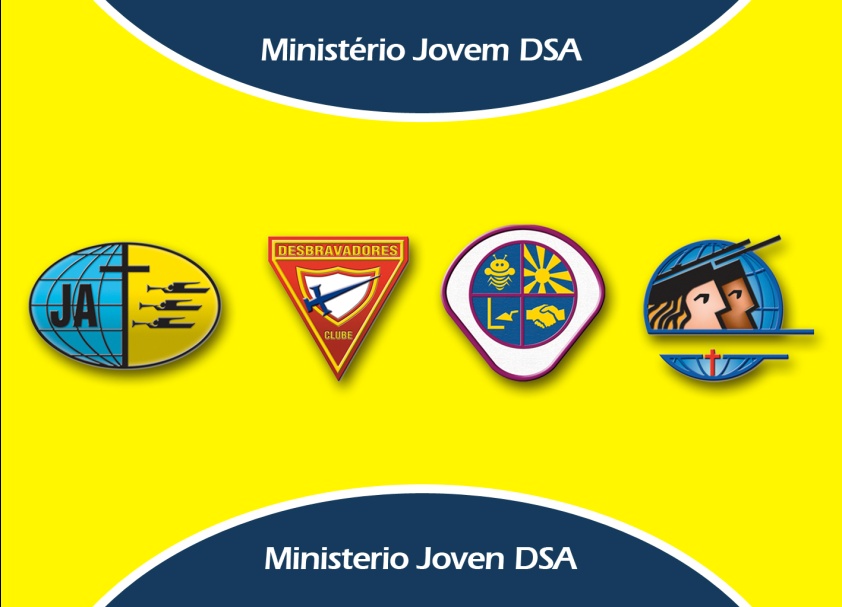 UNIÃO CENTRAL BRASILEIRA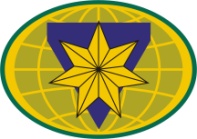 LÍDER MASTERAPRESENTAÇÃO E RECOMENDAÇÃO DE PASTACANDIDATOIDADEIDADECATEGORIA(  ) CLUBE(  ) CLUBE(  ) CLUBE(  ) REGIONAL(  ) REGIONAL(  ) REGIONAL(   ) PASTOR(   ) PASTOR(   ) PASTOR(   ) PASTOR(   ) PASTOR(   ) PASTOR(   ) PASTORASSOCIAÇÃO/MISSÃO (SIGLA)ASSOCIAÇÃO/MISSÃO (SIGLA)ASSOCIAÇÃO/MISSÃO (SIGLA)UNIÃOUNIÃOUNIÃOUNIÃOF A S E  I   -  ASSOCIAÇÃOF A S E  I   -  ASSOCIAÇÃOF A S E  I   -  ASSOCIAÇÃOF A S E  I   -  ASSOCIAÇÃOF A S E  I   -  ASSOCIAÇÃOF A S E  I   -  ASSOCIAÇÃOF A S E  I   -  ASSOCIAÇÃOF A S E  I   -  ASSOCIAÇÃOF A S E  I   -  ASSOCIAÇÃOF A S E  I   -  ASSOCIAÇÃOF A S E  I   -  ASSOCIAÇÃOF A S E  I   -  ASSOCIAÇÃOF A S E  I   -  ASSOCIAÇÃOF A S E  I   -  ASSOCIAÇÃODATA RECEBIMENTO DATA RECEBIMENTO DATA AVALIAÇÃO DATA AVALIAÇÃO DATA AVALIAÇÃO DATA AVALIAÇÃO AVALIADO POR(NOME LEGÍVEL)AVALIADO POR(NOME LEGÍVEL)RECOMENDAÇÃORECOMENDAÇÃO___________________________________________________________________________________________________________________________________________________________________________________________________________________________________________________________________________________________________________________________________________________________________________________________________________________________________________________________________________________________________________________________________________________________________________________________________________________________________________________________________________________________________________________________________________________________________________________________________________________________________________________________________________________________________________________________________________________________________________________________________________________________________________________________________________________________________________________________________________________________________________________________________________________________________________________________________________________________________________________________________________________________________________________________________________________________________________________________________________________________________________________________________________________________________________________________________________________________________________________________________________________________________________________________________________________________________________________________________________________________________________________________________________________________________________________________________________________________________________________________________________________________________________________________________________________________________________________________________________________________________________________________________________________________________________________________________________________________________________________________________________________________________________________________________________________________________________________________________________________________________________ASSINATURA___________________________________________________________ASSINATURA___________________________________________________________ASSINATURA___________________________________________________________ASSINATURA___________________________________________________________ASSINATURA___________________________________________________________ASSINATURA___________________________________________________________ASSINATURA___________________________________________________________ASSINATURA___________________________________________________________ASSINATURA___________________________________________________________ASSINATURA___________________________________________________________ASSINATURA___________________________________________________________ASSINATURA___________________________________________________________ASSINATURA___________________________________________________________ASSINATURAF A S E   II  -  UNIÃOF A S E   II  -  UNIÃOF A S E   II  -  UNIÃOF A S E   II  -  UNIÃOF A S E   II  -  UNIÃOF A S E   II  -  UNIÃOF A S E   II  -  UNIÃOF A S E   II  -  UNIÃOF A S E   II  -  UNIÃOF A S E   II  -  UNIÃOF A S E   II  -  UNIÃOF A S E   II  -  UNIÃOF A S E   II  -  UNIÃOF A S E   II  -  UNIÃODATA RECEBIMENTO DATA RECEBIMENTO DATA AVALIAÇÃO DATA AVALIAÇÃO DATA AVALIAÇÃO DATA AVALIAÇÃO AVALIADO POR(NOME LEGÍVEL)AVALIADO POR(NOME LEGÍVEL)RECOMENDAÇÃORECOMENDAÇÃO___________________________________________________________________________________________________________________________________________________________________________________________________________________________________________________________________________________________________________________________________________________________________________________________________________________________________________________________________________________________________________________________________________________________________________________________________________________________________________________________________________________________________________________________________________________________________________________________________________________________________________________________________________________________________________________________________________________________________________________________________________________________________________________________________________________________________________________________________________________________________________________________________________________________________________________________________________________________________________________________________________________________________________________________________________________________________________________________________________________________________________________________________________________________________________________________________________________________________________________________________________________________________________________________________________________________________________________________________________________________________________________________________________________________________________________________________________________________________________________________________________________________________________________________________________________________________________________________________________________________________________________________________________________________________________________________________________________________________________________________________________________________________________________________________________________________________________________________________________________________________________ASSINATURA___________________________________________________________ASSINATURA___________________________________________________________ASSINATURA___________________________________________________________ASSINATURA___________________________________________________________ASSINATURA___________________________________________________________ASSINATURA___________________________________________________________ASSINATURA___________________________________________________________ASSINATURA___________________________________________________________ASSINATURA___________________________________________________________ASSINATURA___________________________________________________________ASSINATURA___________________________________________________________ASSINATURA___________________________________________________________ASSINATURA___________________________________________________________ASSINATURADEVOLUÇÃO DA PASTADEVOLUÇÃO DA PASTADEVOLUÇÃO DA PASTAPORPORPORPOR